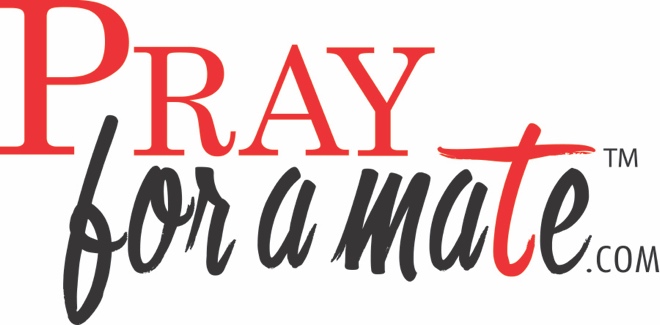 Personal Profile to join the Pray for a Mate™ Pray Group	Date: _____________Name:_____________________________________________________________________________________________Address/City/State/Zip: ______________________________________________________________________________Phone: (H)___________________________________________Cell:___________________________________________Email: (please print big)_______________________________________________________________________________Age:__________  Single:_________ Single Parent:____________ Divorced: ______________ Single Again:____________Widowed:__________ Married:_________________ Where do you go to church if any: ________________________________________________________________________________________________________________________________________________________________________Address of your church, contact and phone number: __________________________________________________________________________________________________Tell us a little about yourself? Why do you want to join the Pray for a Mate™ Prayer group? (use a 2nd sheet if needed)________________________________________________________________________________________________________________________________________________________________________________________________________________________________________________________________________________________________________________________________________________________________________________________________________Why are you not married now; what is keeping you from getting married?  __Fear of Change; __Fear of Failure; __Financial concerns;__Blending Family issues; __Past Issues (Mine or theirs); __Health (Mine or theirs); __Rejection; __Compatibility; __Spiritual issues; __; Other: ______________________________________________________________________________________________________________________________________________________________________________________________________________________________________________________________________________________________________The information collected as a result of your completing this form is kept secure and confidential and read only by group leadership.  It is meant to get an idea of who would like to join our group, ages, genders, and backgrounds of group members, and specific topics and/or subtopics that will be of interest for future prayer meetings.